PZP.271.13.2021                                 		        	          Wołów, dn. 17.06.2021 r. Wykonawcy biorący udział w postępowaniu nr  PZP.271.1.2020WYJAŚNIENIA TREŚCI SWZdot.: postępowania o udzielenie zamówienia publicznego. Numer sprawy: WZP.271.13.2021Nazwa zadania „Świadczenie usługi cateringowej dla  mieszkańców Domu Pomocy Społecznej „Nasz Dom” w Mojęcicach”Zamawiający informuje, że w terminie określonym zgodnie z art. 284 ust. 2 ustawy z 11 września 2019 r. – Prawo zamówień publicznych (Dz.U. poz. 2019 ze zm.) – dalej: ustawa Pzp, Wykonawcy zwrócili się do Zamawiającego z wnioskiem o wyjaśnienie treści SWZ.W związku z powyższym, zamawiający udziela następujących wyjaśnień:Pytanie nr 1Zwracamy się z prośbą by Zamawiający dopuścił możliwość dostarczania kolacji razem z obiadem i podwieczorkiem w jednym transporcie, takie rozwiązanie znacząco obniży koszty  ceny osobodnia.Odpowiedź nr 1: Zamawiający nie dopuszcza możliwości dostarczania kolacji łącznie z obiadem z uwagi na brak możliwości  przechowywania żywności w odpowiedniej temperaturze.  Pytanie nr 2W związku z panująca pandemią COVID – 19 prosimy Zamawiającego o wprowadzenie do SWZ zapisu: „Zamawiający pokrywa koszt związany z naczyniami jednorazowymi dla ewentualnych pacjentów skażonych”.Odpowiedź nr 2:Zamawiający pokryje koszty związane z naczyniami jednorazowymi dla ewentualnych pacjentów skażonych.Pytanie nr 3Czy Zamawiający przewiduje konieczność poniesienia przez Wykonawcę innych dodatkowych kosztów, które nie zostały zdefiniowane w SWZ? Jeśli tak, to w jakiej wysokości i z jakiego tytułu?Odpowiedź nr 3Zamawiający nie przewiduje konieczności poniesienia innych kosztów oprócz yych zdefiniowanych w SWZ.Pytanie nr 4Czy Zamawiający przewiduje odbiór pojemników i odpadów w dniu następnym?Odpowiedź nr 4TakPytanie nr 5Czy w ramach kontynuacji usługi, jeśli Wykonawca dokonał już zatrudnienia 2 osób w ramach czynnika społecznego, na jakie powoływał się w poprzednim przetargu, czy można uznać , że jeśli przedłuży umowę z niniejszymi osobami wykona treść zapisu w SWZ.Odpowiedź nr 5Zamawiający w aktualnie prowadzonym postępowaniu, nie wprowadził kryterium oceny ofert o nazwie „klauzule społeczne”, zatem Wykonawca nie będzie podlegał ocenie w zakresie zatrudnienia osób spełniających warunki czynnika społecznego. Stosownie do art. 95 ustawy, Zamawiający wymaga aby osoby wykonujące czynności w zakresie realizacji przedmiotu zamówienia, których wykonanie polega na wykonywaniu pracy w sposób określony w art. 22 § 1* ustawy z dnia 26 czerwca 1974 r. – Kodeks pracy (Dz. U. z 2019 r. poz. 1040, 1043, 1495) były zatrudnione przez Wykonawcę lub Podwykonawcę na podstawie umowy o pracę, w szczególności dotyczy to pracowników fizycznych, wykonujących czynności bezpośrednio związane z realizacją usług objętych przedmiotem zamówienia w szczególności: osoby przygotowujące posiłki  (kucharze/kucharki, pomoce kuchenne), kierowcy. Pytanie nr 6Zwracam się z prośbą o opublikowanie załącznika nr 4 wzoru umowy, załącznika nr 5 wykazu narzędzi, załącznika nr 6 wykazu osób.Odpowiedź nr 6Zamawiający publikuje wzór umowy. W zakresie załącznika nr 5 wykaz narzędzi – wszystkie wymagania Zamawiającego zawarte są w załączniku nr 3 – oświadczenie na potwierdzenie spełnienia warunków udziału w postępowaniu.  Zamawiający nie stawia warunku w zakresie osób, zatem załącznik nr 6 nie istnieje. Zamawiający nie żąda od Wykonawcy przedstawienia wykazu osób.Pozostałe warunki i wymagania określone w SWZ pozostają bez zmian.Powyższe zmiany są wiążące dla wszystkich wykonawców i stanowią integralną część SWZ.____________________________________Kierownik ZamawiającegoOtrzymują:
1. Adresat  2. A/aSprawę prowadzi: Elżbieta Krzykwa – p.o. Dyrektora DPSSporządził: Karolina Pasek, tel. 71 319 13 36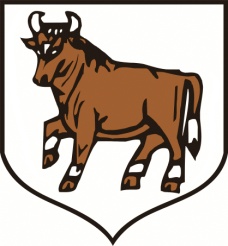 URZĄD MIEJSKI W WOŁOWIEtel. (071) 319 13 05                                                Rynek 34fax (071) 319 13 03                                                56-100 Wołówe-mail: sekretariat@wolow.pl                       www.wolow.pl